ΚΕΦΑΛΑΙΟ 8: «Η ΤΕΧΝΗ ΤΗΣ ΑΡΧΑΪΚΗΣ ΕΠΟΧΗΣ»ΣΗΜΕΡΑ ΘΑ ΜΑΘΟΥΜΕ…ΣΧΕΔΙΑΖΟΝΤΑΣ!Θα σχεδιάσουμε μόνοι μας αγάλματα, ναούς και αγγεία των αρχαϊκών χρόνων!Είναι εύκολο: Στα παρακάτω σχέδια συμπλήρωσε το άλλο μισό κάθε σχεδίου για να ολοκληρώσεις κάθε εικόνα!ΣΧΕΔΙΟ 1: Ο κούρος: Άγαλμα της αρχαϊκής εποχής, που αναπαριστά άνδρα της εποχής. 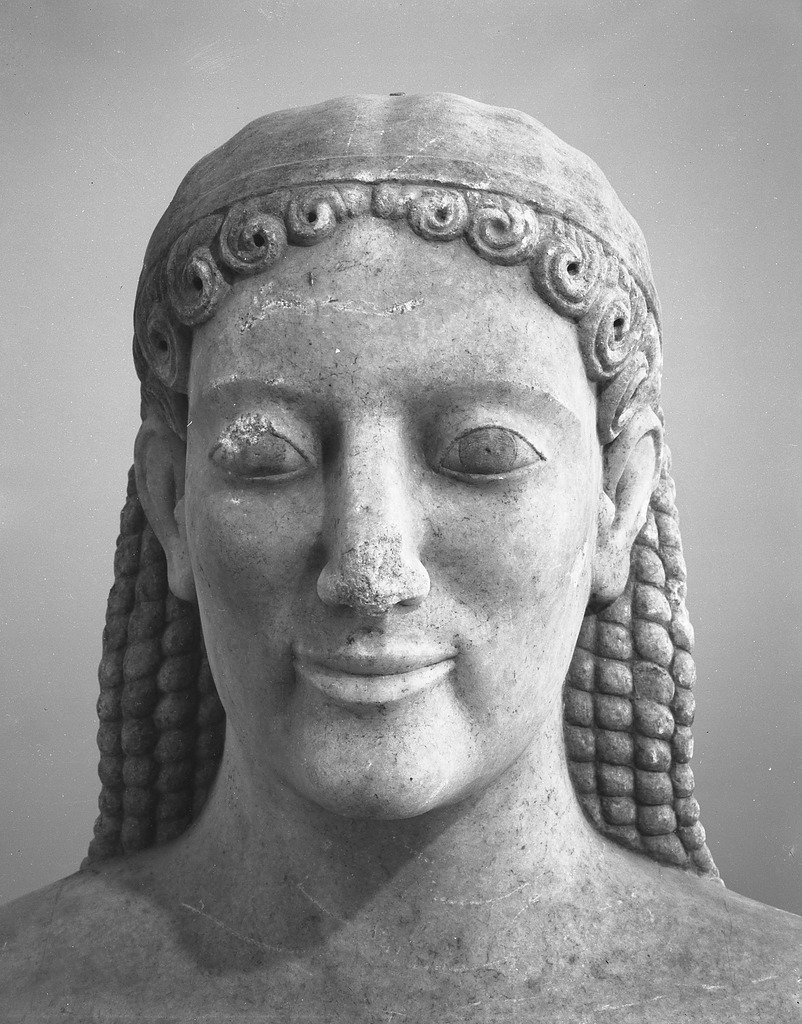 ΣΧΕΔΙΟ 2: ΚόρηΆγαλμα της αρχαϊκής εποχής που αναπαριστά γυναικεία μορφή της εποχής.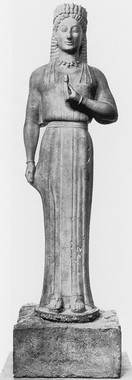 ΣΧΕΔΙΟ 3: Ναός ιωνικού ρυθμού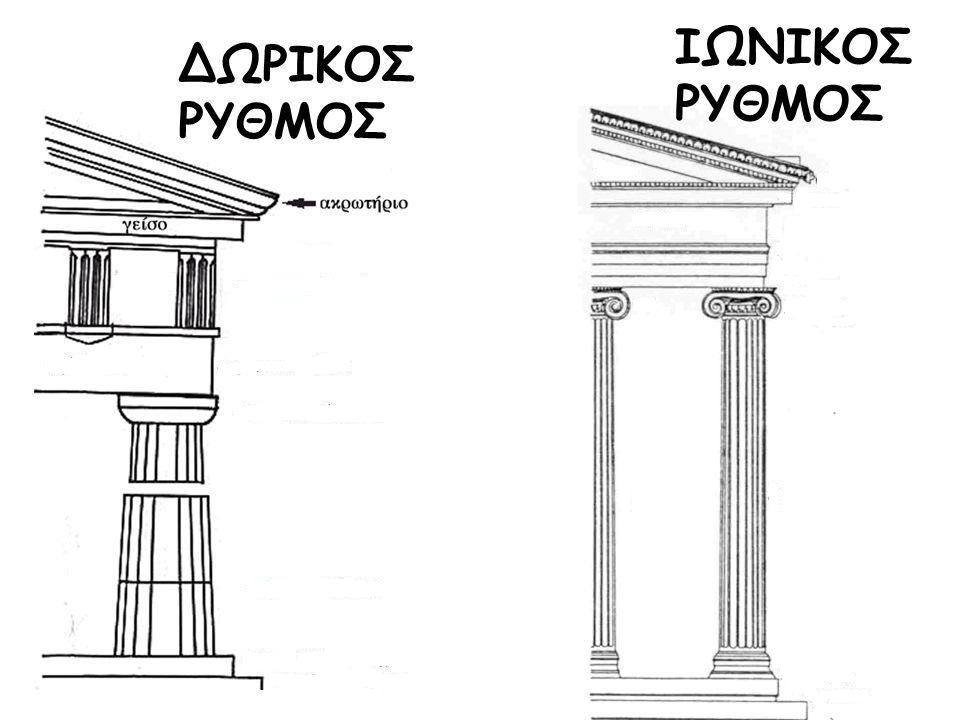 ΣΧΕΔΙΟ 4: Ναός δωρικού ρυθμού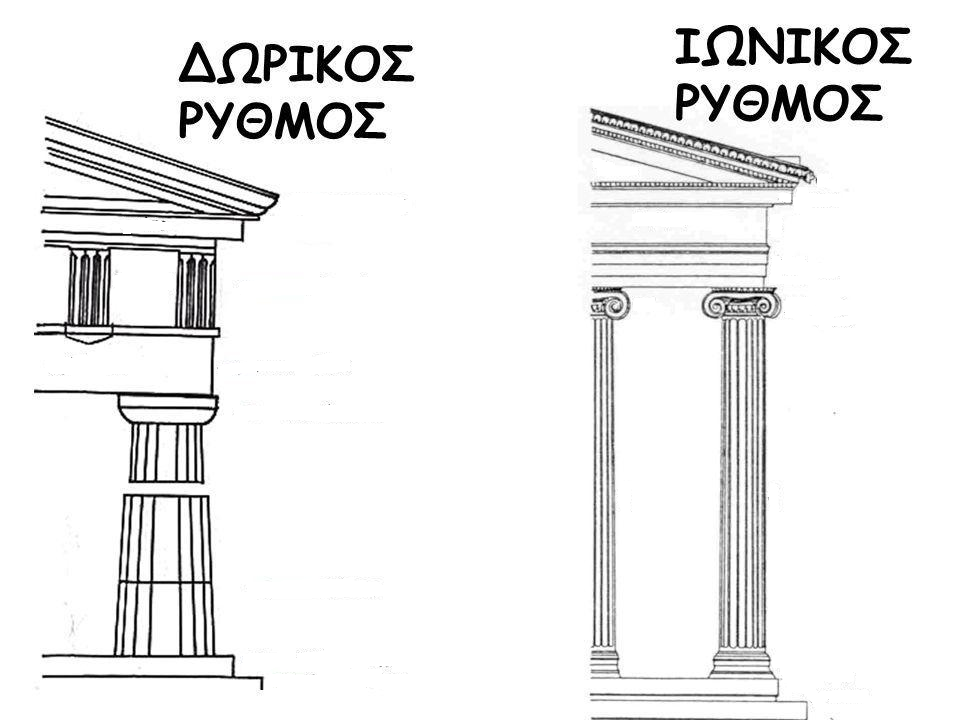 ΣΧΕΔΙΟ 5: Ερυθρόμορφο αγγείο που απεικονίζει παιδοτρίβη που κρατά ένα ραβδί.	                                                                                Ζωγράφισε κι εσύ παρόμοια τον αμφορέα!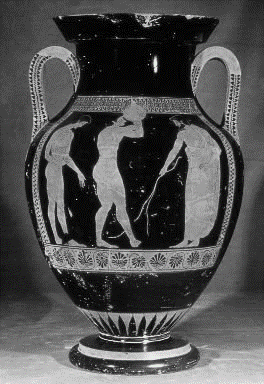 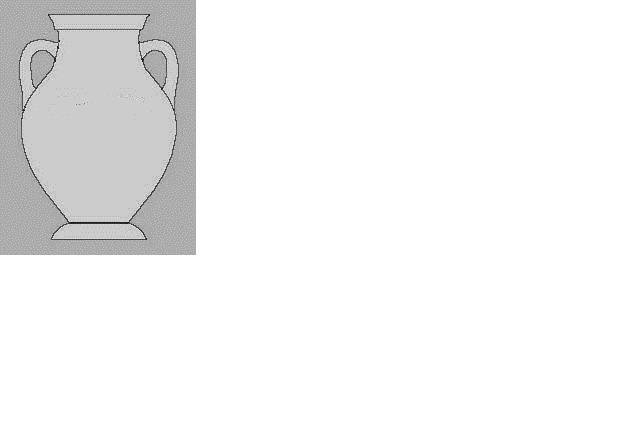 ΣΧΕΔΙΟ 6: Μελανόμορφο αγγείο που απεικονίζει τον Ηρακλή να σκοτώνει το λιοντάρι της Νεμέας. Παρίστανται εκεί η Θεά Αθηνά και ο Ιόλαος.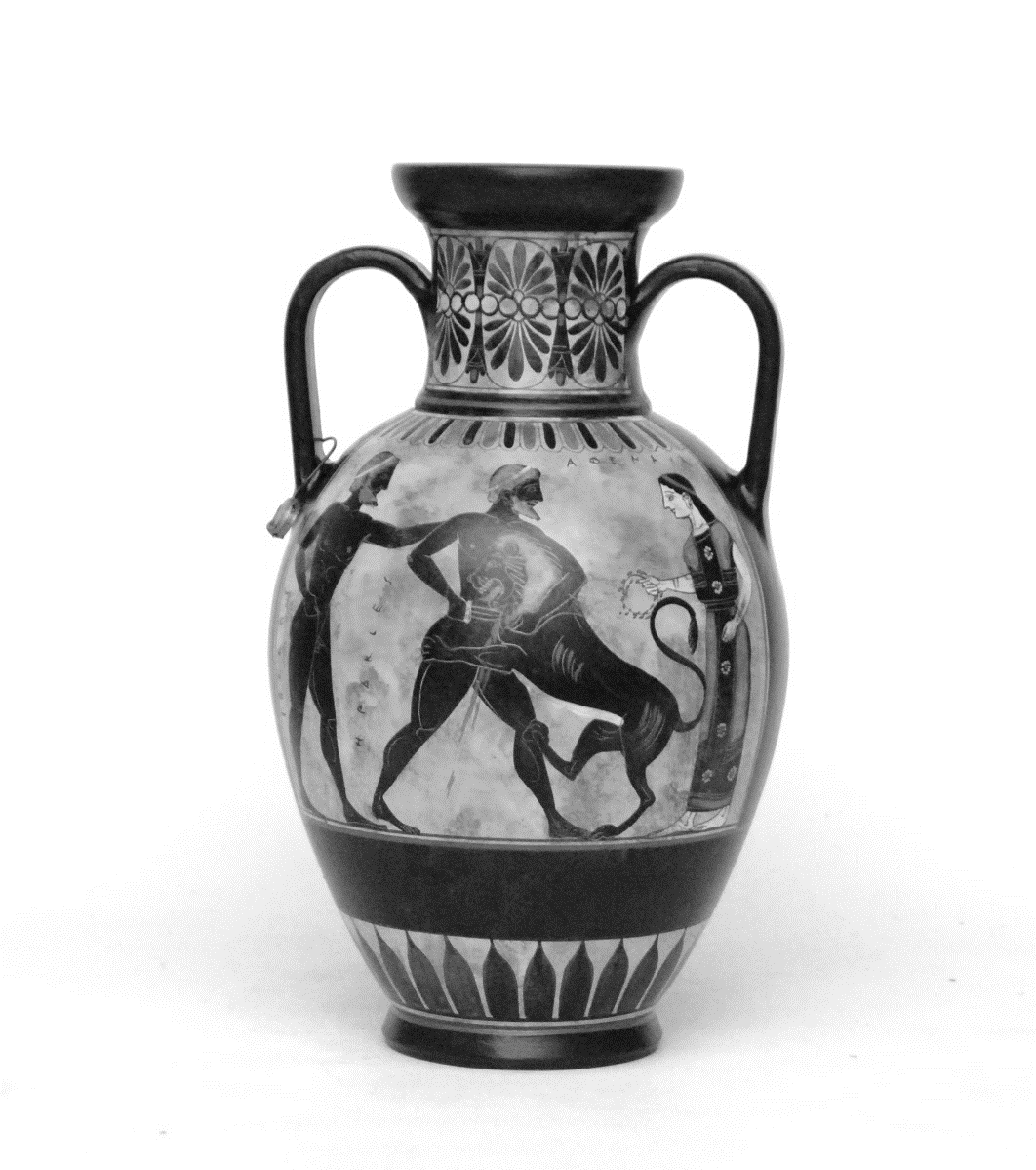 	       Ζωγράφισε κι εσύ παρόμοια τον αμφορέα!